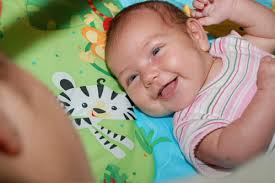 SMILE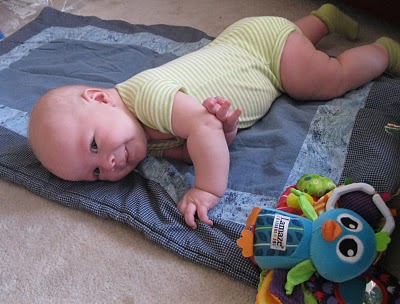 ROLL FROM SIDE TO SIDE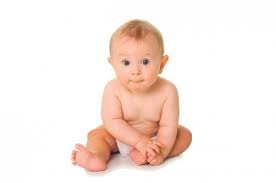 SIT UP ALONE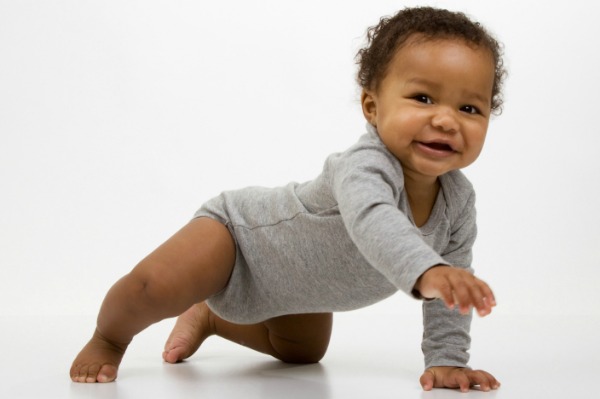 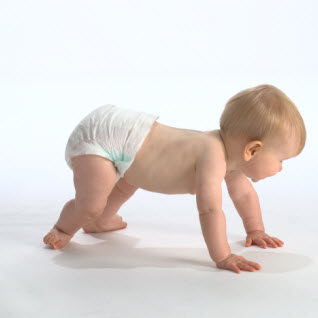    CRAWL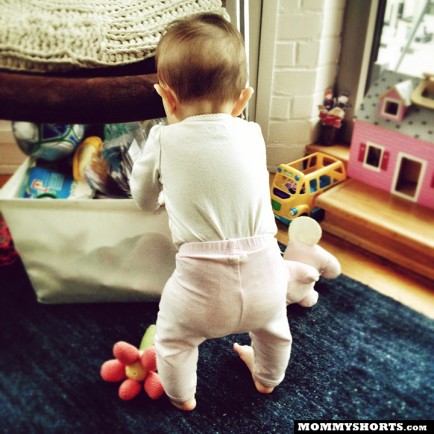 PULL UP TO STAND